Projekt Umowy zawarta w dniu ………………..2023 r. pomiędzy:  Skarbem Państwa – Komendą Wojewódzką Policji w Poznaniu z siedzibą  w Poznaniu, ul. Kochanowskiego 2a, 60-844 Poznań, NIP 7770001878, REGON 630703410, zwanym dalej „Zamawiającym” reprezentowanym przez: Zastępcę Komendanta Wojewódzkiego Policji w Poznaniu mł. insp. Violettę Mójtę, a ……………………………..zwaną w dalszej części umowy „Wykonawcą” z siedzibą w...................................... wpisaną do ewidencji działalności gospodarczej/Krajowego Rejestru Sądowego prowadzonego przez ...................................... pod numerem KRS .................................. NIP ............................................. REGON..................................  reprezentowaną przez ............................................................................................... W wyniku przeprowadzenia postępowania o udzielenie zamówienia publicznego pn.: „Dostawa duplikatorów wraz z akcesoriami na potrzeby Laboratorium Kryminalistycznego KWP w Poznaniu” ogłoszenie nr . ………………….., realizowanego w ramach projektu „NEMESIS nowoczesny model systemu śledczego w zakresie przestępstw seksualnych”, który jest finansowany z Programu „Sprawy wewnętrzne” realizowanego w ramach Funduszy Norweskich na lata 2014-2021, Strony działając z uwzględnieniem art. 2 ust. 1 pkt. ustawy z dnia 11 września 2019 r. Prawo zamówień publicznych (Dz. U. z 2023 roku, poz. 1605 z późn. zm.), zawierają umowę o treści następującej:§ 1 Słownik PojęćIlekroć w niniejszej umowie jest mowa o: umowie – należy przez to rozumieć niniejszą umowę wraz z załącznikami; stronie – należy przez to rozumieć Zamawiającego i Wykonawcę; dniu roboczym – należy przez to rozumieć dni od poniedziałku do piątku w godzinach 7:30 – 15:30  z wyłączeniem dni wolnych od pracy w rozumieniu ustawy z dnia 18 stycznia 1951 r. o dniach wolnych od pracy (Dz. U. z 2020 r. poz.1920); nienależytym wykonaniu umowy – należy przez to rozumieć niezrealizowanie pełnego zakresu przedmiotu umowy albo zrealizowanie go w sposób nienależyty – przy uwzględnieniu profesjonalnego charakteru działalności Wykonawcy – lub niezgodny z wymaganiami określonymi w umowie lub obowiązującymi przepisami; informacjach poufnych – należy przez to rozumieć wszelkie informacje posiadane przez Zamawiającego lub Wykonawcę, co do których zastrzegł on ich nieujawnianie podmiotom trzecim oraz niepodlegające ujawnieniu na mocy przepisów szczególnych, a w tym informacje niejawne na mocy przepisów o ochronie informacji niejawnych oraz informacje zawierające dane osobowe;  sile wyższej –  należy przez to rozumieć zdarzenie lub połączenie zdarzeń obiektywnie niezależnych od Wykonawcy lub Zamawiającego, które zasadniczo i istotnie utrudniają wykonywanie części lub całości zobowiązań wynikających  z Umowy, których Wykonawca lub Zamawiający nie mogli przewidzieć i którym nie mogli zapobiec, ani ich przezwyciężyć i im przeciwdziałać poprzez działanie z należytą starannością ogólnie przewidzianą dla cywilnoprawnych stosunków zobowiązaniowych, w szczególności powódź, trzęsienie ziemi, huragan, wojna, mobilizacja, działania wojenne wroga, rekwizycja, epidemia, pandemia, embargo, zarządzenie władz lub zmianę przepisów prawa w trakcie trwania Umowy. Pod pojęciem siły wyższej nie uznaje się: wystąpienia problemów z wykonaniem Umowy z powodu strajku, wszczęcia sporu zbiorowego bądź innych zdarzeń o podobnym charakterze u Wykonawcy, a także braków siły roboczej, materiałów i surowców, chyba, że jest to bezpośrednio spowodowane siłą wyższą; wadzie istotnej –  należy przez to rozumieć wadę, która wyłącza normalne korzystanie z przedmiotu Umowy zgodnie  z celem Umowy albo odbiega w sposób zasadniczy od cech funkcjonalnych lub znacznie obniża wartość przedmiotu Umowy lub polega na znacznym odstępstwie od przedmiotu Umowy; § 2 Przedmiot Umowy Przedmiotem zamówienia jest dostawa duplikatorów wraz z akcesoriami do Komendy Wojewódzkiej Policji w Poznaniu przy ul. Kochanowskiego 2a o parametrach technicznych i użytkowych wynikających z Opisu przedmiotu zamówienia stanowiącego Załącznik nr 1 do Umowy oraz oferty Wykonawcy z dnia ....................................., zwanych w dalszej części umowy „sprzętem” Wykonawca oświadcza, że sprzęt, o którym mowa w ust.1 jest fabrycznie nowy, wolny od wad fizycznych i prawnych. § 3 Termin realizacji przedmiotu Umowy Wykonawca zobowiązuje się do realizacji umowy w terminie 14 dni licząc od daty zawarcia umowy, przy czym za termin wykonania umowy przyjmuje się datę podpisania bez zastrzeżeń przez przedstawicieli Wykonawcy i Zamawiającego protokołu odbioru końcowego, stanowiący Załącznik nr 2 do Umowy.Termin realizacji przedmiotu umowy ulega zawieszeniu na okres działania siły wyższej. Każda ze Stron umowy jest obowiązana do niezwłocznego pisemnego zawiadomienia drugiej Strony o zajściu przypadku siły wyższej oraz do wskazania zakresu i wpływu, jaki zdarzenie miało na przebieg realizacji umowy. W przypadku ustania siły wyższej, Strony umowy niezwłocznie przystąpią do realizacji swoich obowiązków wynikających z umowy.  § 4 Wynagrodzenie Zamawiający zapłaci Wykonawcy wynagrodzenie za wykonanie przedmiotu umowy, o którym mowa  w § 2 w kwocie ..…………………………zł. brutto (słownie: ………………………..………………………). Powyższe wynagrodzenie zawiera podatek od towarów i usług VAT oraz nie ulegnie zmianie w trakcie realizacji umowy.  Wynagrodzenie określone w ust. 1, zawiera wszelkie koszty związane z realizacją przedmiotu umowy wynikające bezpośrednio z zakresu rzeczowego umowy, a ponadto wszystkie inne koszty niezbędne do wykonania umowy,  a w szczególności: podatek VAT, koszty dojazdu, transportu i użycia sprzętu oraz ewentualne koszty ubezpieczenia, odszkodowania i naprawy szkód powstałych podczas wykonywania dostawy oraz innych formalności wymaganych dla prawidłowego wykonania przedmiotu umowy. Płatność za realizację przedmiotu umowy dokonana będzie przelewem bankowym na rachunek Wykonawcy, wskazany na fakturze, w terminie do 14 dni od daty doręczenia do siedziby Zamawiającego prawidłowo wystawionej faktury VAT.  Podstawą do wystawienia faktury VAT będzie Protokół odbioru końcowego podpisany przez przedstawicieli Stron. Zamawiający dopuszcza możliwość przesłania przez Wykonawcę faktury elektronicznej za pośrednictwem Platformy Elektronicznego Fakturowania (PFE).  Wykonawca wystawi fakturę VAT, wskazując jako płatnika: Komenda Wojewódzka Policji w Poznaniu, ul. Kochanowskiego 2a, 60-844 Poznań, NIP 7770001878, REGON 630703410. Za dzień zapłaty przyjmuje się datę obciążenia przez bank rachunku Zamawiającego.  Wszelkie rozliczenia finansowe między Zamawiającym a Wykonawcą będą prowadzone wyłącznie w złotych polskich.  § 5 Realizacja przedmiotu Umowy Termin dostawy wynosi 14 dni roboczych  licząc od dnia zawarcia umowy. Wykonawca zawiadomi Zamawiającego o gotowości do dostawy sprzętu za pomocą poczty elektronicznej co najmniej na jeden dzień roboczy przez planowanym dniem dostawy. Miejscem dostaw są magazyny Zamawiającego zlokalizowane na terenie Poznania: magazyn KWP w Poznaniu – ul. Kochanowskiego 2a. Dostawa sprzętu nastąpi w opakowaniach, np. w kartonach, wolnych od uszkodzeń mechanicznych  i zabrudzeń, posiadających logo producenta.  Przedstawicielem Zamawiającego do koordynacji realizacji umowy w tym do podpisywania protokołu odbioru końcowego jest Jacek Konieczny, tel 477713824, przedstawicielem Wykonawcy do koordynacji realizacji umowy w tym do podpisywania protokołów odbioru jest ……………………………. tel…………………… Osoby te są upoważnione do podpisywania protokołu odbioru końcowego. Wykonawca zobowiązany jest do zachowania w poufności informacji, które uzyskał w trakcie realizacji przedmiotowego zamówienia.  § 6 Odbiory Dokumentem potwierdzającym wykonanie przez Wykonawcę przedmiotu umowy, o którym mowa w § 2 ust. 1, z wyłączeniem gwarancji, o której mowa w § 8, będzie podpisany przez przedstawicieli stron protokół odbioru końcowego z wynikiem pozytywnym (bez istotnych uwag).  Warunkiem koniecznym przystąpienia do odbioru końcowego przedmiotu umowy jest całkowite zrealizowanie przedmiotu umowy określonego w § 2 ust. 1.W przypadku stwierdzenia w trakcie odbioru sprzętu niezgodności z opisem przedmiotu umowy, stwierdzenia jego wad lub usterek, Zamawiający odmówi dokonania odbioru końcowego. Z czynności tej zostanie sporządzony protokół, ze wskazaniem przyczyn odmowy odbioru oraz opisu stwierdzonych wad i usterek. W protokole tym Zamawiający wskaże termin usunięcia stwierdzonych wad. Po usunięciu nieprawidłowości przez Wykonawcę, Strony umowy uzgodnią termin kolejnego odbioru.  § 7 Zobowiązania Wykonawcy i Zamawiającego Wykonawca oświadcza, iż obowiązki, których się podjął do wykonania na podstawie umowy wraz z załącznikami są mu znane oraz, że nie zgłasza do nich żadnych zastrzeżeń i na tej podstawie potwierdza swoją zdolność i gotowość do ich wykonania.   Wykonawca zobowiązuje się do:  wykonania przedmiotu umowy zgodnie z postanowieniami umowy oraz jej załącznikami;  zapewnienia warunków organizacyjnych i technicznych niezbędnych do wykonania przedmiotu umowy;  zapewnienia kompetentnego personelu posiadającego odpowiednią wiedzę i kwalifikacje w celu należytej i terminowej realizacji umowy;  ścisłej współpracy z Zamawiającym i niezwłocznego pisemnego informowania przedstawicieli Zamawiającego, nie później niż w terminie 2 dni roboczych od dnia zaistnienia wszelkich okoliczności mogących mieć wpływ na terminowość realizacji umowy.  Wykonawca zapewnia, że dostarczany przez niego sprzęt, będzie zgodny ze wszystkimi wymaganiami technicznymi określonymi  w Załączniku nr 1 do umowy.  Zamawiający zobowiązuje się do:  uczestniczenia jego przedstawicieli w odbiorach i innych czynnościach w trakcie realizacji przedmiotu umowy;  bezzwłocznego udostępniania informacji, które będą w jego posiadaniu oraz będą niezbędne dla wykonania umowy, z zastrzeżeniem odrębnych przepisów o tajemnicy prawnie chronionej;  współpracy z Wykonawcą w celu umożliwienia Wykonawcy realizacji jego zobowiązań wynikających z postanowień umowy.  § 8 Gwarancja Wykonawca udziela na przedmiot umowy …. miesięcznej gwarancji, zgodnie ze złożoną ofertą. Bieg terminu gwarancji i rękojmi rozpoczyna się w dniu następnym, po odbiorze przedmiotu Umowy w całości. Gwarancja obejmuje wykonywanie napraw wykrytych uszkodzeń sprzętu w tym usunięcie wad materiałowych i konstrukcyjnych, a także nie spełnianych deklarowanych przez producenta parametrów lub funkcji użytkowych.Wykonawca gwarantuje wykonanie napraw przez serwis w możliwie krótkim czasie, nie dłuższym jednak niż 10 dni roboczych od dnia zgłoszenia.Jeżeli wykonanie napraw nie będzie możliwe w terminie 10 dni roboczych od dnia zgłoszenia Wykonawca niezwłocznie, w ramach otrzymanego wynagrodzenia, o którym mowa w § 4 ust. 1 Umowy, dostarczy na czas naprawy sprzęt zastępczy, funkcjonalnie zgodny ze sprzętem uszkodzonym. Po przekroczeniu terminu 60 dni pracy urządzenia zastępczego, uszkodzone urządzenie Zamawiającego podlega wymianie na nowe. Zgłoszenie wszelkich wad oraz awarii krytycznych będzie przekazywane Wykonawcy przez przedstawiciela Zamawiającego w formie zgłoszeń serwisowych, za pośrednictwem poczty elektronicznej przy czym za dzień zgłoszenia uznaje się dzień nadania zgłoszenia przez Zawiadamiającego. Zamawiający może, z przyczyn niezależnych od Wykonawcy na jego wniosek, przedłużyć termin wykonania naprawy lub usunięcia awarii. Wyrażenie zgody przez Zamawiającego na przedłużenie przedmiotowego terminu winno nastąpić w formie pisemnej w terminie 2 dni od dnia złożenia wniosku, przy czym wniosek Wykonawca winien złożyć nie później niż 2 dni przed upływem terminu określonego w ust. 5. Dostarczenie sprzętu do i z serwisu realizować będzie Wykonawca. Usunięcie awarii i wykonanie napraw zostanie potwierdzone protokołem podpisanym przez przedstawicieli stron. Wykonawca zobowiązuje się do przyjmowania zgłoszeń pisemnie w formie elektronicznej w okresie gwarancji przez 24 godziny na dobę przez 5 dni roboczych w tygodniu. §9 Kary umowne Zamawiający ma prawo naliczyć i obciążyć Wykonawcę karą umowną: za odstąpienie od umowy przez Zamawiającego z przyczyn leżących po stronie Wykonawcy w wysokości 10% wartości umowy brutto;za zwłokę w terminie określonym w §3 ust 1 umowy, w wysokości 500,00 zł za każdy dzień zwłoki; za zwłokę w usunięciu wad ujawnionych w okresie rękojmi lub gwarancji w wysokości 300,00 zł za każdy dzień zwłoki. Strony zastrzegają sobie prawo dochodzenia odszkodowania uzupełniającego na zasadach ogólnych. Zamawiającemu przysługuje prawo do potrącenia naliczonych kar umownych, o których mowa w ust. 1, z wynagrodzenia Wykonawcy. Skutkiem potrącenia będzie odpowiednie umniejszenie wypłacanego Wykonawcy wynagrodzenia, po uprzednim, pisemnym powiadomieniu go o wysokości i sposobie wyliczenia kar umownych. Wysokość kar umownych nie może przekroczyć 20% wartości brutto umowy określonej w § 4 ust. 1. § 10 Dane osobowe Strony oświadczają, że są administratorami danych osobowych reprezentujących je osób fizycznych  w rozumieniu Rozporządzenia Parlamentu Europejskiego i Rady (UE) 2016/679 z dnia 27 kwietnia 2016 r. w sprawie ochrony osób fizycznych w związku z przetwarzaniem danych osobowych i w sprawie swobodnego przepływu takich danych oraz uchylenia dyrektywy 95/46/WE (ogólne rozporządzenie o ochronie danych), zwanego dalej RODO.  Strony oświadczają, że każdy wyznaczył inspektora ochrony danych, o którym mowa w art. 37- 39 RODO.  Dane osobowe osób zawierających w ich imieniu Umowę będą przetwarzane odpowiednio przez Strony na podstawie  art. 6 ust. 1 lit. f) RODO w celu i zakresie niezbędnym do zawarcia i realizacji Umowy w szczególności ustalenia zgodności reprezentacji Stron. Dane osób kontaktowych (Przedstawicieli Stron) w kategorii dane zwykłe – imię, nazwisko, zajmowane stanowisko i miejsce pracy, numer służbowego telefonu, służbowy adres email wskazanych przez Strony będą przetwarzane odpowiednio przez Strony na podstawie art. 6 ust. 1 lit. f) RODO w celu i zakresie niezbędnym do wykonania Umowy, w szczególności utrzymywania kontaktów służących jej wykonaniu, wymianie korespondencji lub kontaktach telefonicznych. Dane osobowe ww. osób mogą być również przetwarzane w związku z wypełnieniem obowiązków prawnych nałożonych odpowiednio na Strony, w szczególności prawa podatkowego, sprawozdawczości finansowej oraz w celu spełnienia wymogów ustawy o dostępie do informacji publicznej (art. 6 ust. 1 lit. c RODO).  Dane osobowe osób, o których mowa w ust. 1 nie będą przekazywane podmiotom trzecim o ile nie będzie się to wiązało z koniecznością wynikającą z realizacji Umowy, w szczególności podmiotom świadczącym na rzecz Stron usługi prawne, księgowe, archiwizacyjne, kurierskie, pocztowe a także podmiotom współpracującym przy realizacji umowy.  Dane osobowe osób, o których mowa w ust. 1, nie będą przekazywane do państwa trzeciego, ani organizacji międzynarodowej w rozumieniu RODO.  Dane osobowe osób, o których mowa w ust. 1, będą przetwarzane przez okres od dnia zawarcia Umowy do 4 lat od końca roku kalendarzowego, w którym Umowa wygasła lub została rozwiązana z jakiejkolwiek przyczyny, chyba że niezbędny będzie dłuższy okres przetwarzania np.: z uwagi na obowiązki archiwizacyjne, dochodzenie roszczeń itp.  Osobom, o których mowa w ust. 1, przysługuje prawo do żądania od administratora danych dostępu do ich danych osobowych, ich sprostowania, usunięcia lub ograniczenia przetwarzania lub wniesienia sprzeciwu wobec ich przetwarzania, a także prawo do przenoszenia danych.  Osobom, o których mowa w ust. 1, w związku z przetwarzaniem ich danych osobowych przysługuje prawo do wniesienia skargi do organu nadzorczego - Prezesa Urzędu Ochrony Danych Osobowych.  W oparciu o dane osobowe osób, o których mowa w ust. 1, Strony nie będą podejmowały zautomatyzowanych decyzji, w tym decyzji będących wynikiem profilowania w rozumieniu RODO.  Każda ze Stron zobowiązuje się poinformować osoby fizyczne nie podpisujące Umowy, o których mowa w ust. 1, o treści niniejszego paragrafu. § 11 Zmiany Umowy Zamawiający przewiduje możliwość dokonania następujących zmian umowy:  terminu wykonania przedmiotu umowy z przyczyn niezależnych od stron umowy (w szczególności strajków u producenta sprzętu lub jego podwykonawców albo kooperantów, przestojów produkcyjnych niezależnych od producenta, innych ryzyk producenta), pod warunkiem jednak, że zmiana terminu wykonania zamówienia nie wpłynie na sposób finansowania przedmiotu zamówienia przez Zamawiającego oraz nie spowoduje wzrostu kosztów wykonania zamówienia; zmiana terminu jest dopuszczalna tylko o okres trwania okoliczności, będących podstawą zmiany, lecz nie później niż do dnia 15 grudnia 2023 r; zaistnienie przyczyn zmiany terminu musi być drugiej stronie przedstawione niezwłocznie po ich ujawnieniu wraz ze szczegółowym uzasadnieniem przyczyn wnioskowanej zmiany.  wprowadzania uzasadnionych zmian o charakterze technicznym, technologicznym lub materiałowym w przedmiocie zamówienia, jeżeli będzie to wynikało z:  nowych rozwiązań technicznych (typów, modeli sprzętu) lub technologicznych, materiałowych, w tym pozwalających na zmniejszenie czasu realizacji zamówienia lub kosztów eksploatacji sprzętu lub uzyskanie korzystniejszych parametrów technicznych lub użytkowych, pod warunkiem jednak, że wprowadzenie zmian nie spowoduje wzrostu ceny,  wprowadzenia nowych lub zmiany obowiązujących przepisów prawnych lub norm powodujących, że realizacja zamówienia według poprzednich, wcześniej obowiązujących norm lub przepisów spowodowałby niemożność eksploatacji sprzętu przez Zamawiającego; umowa podlegać będzie zmianie w zakresie, w jakim zmiany są niezbędne do dostosowania umowy do zmienionych przepisów lub norm, które umożliwią eksploatację sprzętu po ich wprowadzeniu.  Wniosek strony o dokonanie zmian, o których mowa w ust. 1, winien zostać przesłany drugiej stronie na piśmie i zawierać dokładny opis proponowanej zmiany wraz z uzasadnieniem. Proponowane zmiany nie mogą prowadzić do pogorszenia stanu technicznego lub zmniejszenia wartości użytkowej sprzętu wskazanego w ofercie Wykonawcy. Po otrzymaniu wniosku o dokonanie zmiany umowy lub po złożeniu propozycji zmiany umowy, Strona pisemnie poinformuje drugą Stronę o możliwościach i warunkach wprowadzenia zmian.  Wszelkie zmiany umowy, poza wyjątkami wskazanymi w treści umowy, wymagają formy pisemnej pod rygorem nieważności.  § 12 Odstąpienie od Umowy Zamawiający zastrzega sobie prawo do odstąpienia od umowy w terminie 5 dni w przypadku gdy:  Wykonawca nie będzie wywiązywał się z obowiązków nałożonych na niego postanowieniami umowy lub będzie naruszał postanowienia umowy, wykonywał montaż lub uruchomienie w sposób wadliwy albo sprzeczny z umową. nastąpi przekroczenie terminu realizacji przedmiotu zamówienia wskazanego w § 5 ust. 1. Zamawiający może odstąpić od umowy w terminie 30 dni od dnia powzięcia wiadomości o zaistnieniu istotnej zmiany okoliczności powodującej,  że wykonanie umowy nie leży w interesie publicznym, czego nie można było przewidzieć w chwili zawarcia umowy, lub dalsze wykonywanie umowy może zagrozić podstawowemu interesowi bezpieczeństwa państwa lub bezpieczeństwu publicznemu; Odstąpienie od Umowy powinno nastąpić w formie pisemnej pod rygorem nieważności.  § 13Postanowienia końcowe W sprawach nieuregulowanych umową, zastosowanie mają przepisy Kodeksu cywilnego.Ewentualne spory powstałe w toku realizacji umowy strony będą rozwiązywać w drodze wzajemnych negocjacji,  a w razie braku porozumienia spory będzie rozstrzygać Sąd powszechny właściwy miejscowo dla Zamawiającego.  Umowę sporządzono w trzech jednobrzmiących egzemplarzach, z czego dwa egzemplarze otrzymuje Zamawiający, jeden egzemplarz Wykonawca. Integralną częścią umowy są jej załączniki:  Załącznik nr 1 – Opis Przedmiotu Zamówienia,  Załącznik nr 2 – Protokół odbioru końcowego	       ZAMAWIAJĄCY:   	 	 	 	 	 	 	 	 	                WYKONAWCA: Załącznik nr 2 Do umowy 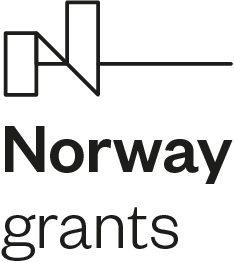 Protokół odbioru końcowego Miejsce dokonania odbioru:  Data dokonania odbioru: Ze strony Wykonawcy: Ze strony Zamawiającego: Przedmiotem odbioru przeprowadzonego w ramach Umowy…………………………………………………. jest: Przedstawiciel Zamawiającego przeprowadził czynności kontrolne i potwierdza/nie potwierdza* kompletność dostarczonego  Przedmiotu umowy. Uwagi: 	 	Przedstawiciel Zamawiającego 	 	Przedstawiciel Wykonawcy Lp. Nazwa przedmiotu Nr fabryczny Cena jednostkowa (brutto) Ilość Wartość (brutto) Uwagi 